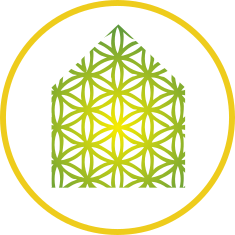 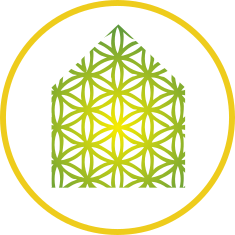 DOSSIER D’INSCRIPTIONF O R M A T I O NCoordonnées du stagiaireNom : 	Prénom : Date de naissance : 	Profession : Adresse : Code postal :  Ville : Adresse mail : Portable : Entre le formateur et le stagiaire, est conclu un contrat de service dans lequel	le formateur s’engage à organiser l’action de formation mise à disposition et sélectionnée par le stagiaire, en contrepartie des dispositions financières énoncées en page 5.	A l’issue de cette formation, une attestation de présence est remise au stagiaire, ainsi que la certification associée à la	thématique suivie entièrement et validée par les exercices pratiques et	écrits de fin de cursus.	Les moyens pédagogiques mis en place, sont une alternance	d’exposés théoriques (tableau,	outils, supports de cours…) et de mise en pratique sur sites.	Les cours sont dispensés par Christelle Tafanel, Géobiologue diplômée de la Fédération Française de Géobiologie.1VOTRE SÉLECTION**Tableau complété selon votre souhait et les places disponiblesLe programme pédagogique de votre sélection se trouve en pièce jointe de ce document2VOTRE TARIF**Tableau à compléter selon votre demande d’inscription et votre mode de financementConditions GénéralesLes conditions d’inscriptionLes inscriptions par téléphone et par e-mail sont admises et ne sont prises en compte définitivement qu’à réception de leur confirmation écrite et du paiement des arrhes.Tous les tarifs sont forfaitaires. Pour cette prestation, le bénéficiaire devra verser la somme due deux semaine avant la formation.L es conditions d’annulation et de remplacementDemande  d’annulationToute annulation devra se faire par courrier ou par mail avec accusé de réception au plus tard 15 jours ouvrés avant le début de la formation concernée. Dans ce cas, aucune somme ne peut être exigée du bénéficiaire.Tous les frais réglés sont non remboursables en cas de désistement ou de non-participation du stagiaire.Si, par suite de force majeure dûment reconnue, le stagiaire est empêché de suivre la formation,  le bénéficiaire  peut résilier le présent contrat. Dans ce cas, seules les prestations effectivement dispensées sont dues au prorata temporis de leur valeur prévue.Les demandes de report d’inscription sont admises d’une session à une autre dans la limite des places disponibles si le bénéficiaire informe l’établissement au plus tard 15 jours ouvrés avant le début du stage initialement réservé. La demande doit être confirmée par écrit.Interruption du stage  En cas de cessation anticipée de la formation du fait de l’abandon du stage par le stagiaire, le présent contrat est résilié selon les modalités financières suivantes :En cas de résiliation avant le début d’un module, quel que soit la raison de l’abandon, les arrhes sont conservées par l’école. Ceux-ci correspondent à 30% du prix de l’action.En cas de report d’un module à la demande du stagiaire ou de l’école, les arrhes versées préalablement sont valables un an calendaire, pour que le stagiaire puisse se repositionner sur une session avec place disponible.Si le stagiaire est empêché de suivre la formation par suite de force majeure dûment reconnue, le contrat de formation professionnelle est résilié.Dans ce cas, seules les prestations effectivement dispensées sont dues au prorata temporis de leur valeur prévue au présent contrat.LLes engagements de l’organisateurEn application de l’article L 6354-1 du Code du Travail, il est convenu entre les signataires du présent contrat, que faute de réalisation totale ou partielle de la prestation de formation, l’Etablissement devra proposer un report ou rembourser au bénéficiaire les sommes indûment perçues de ce fait. L’établissement se réserve le droit, si le nombre de participants est jugé insuffisant sur le plan pédagogique d’annuler cette formation au plus tard 4 jours ouvrables avant la date prévue. Les frais d’inscription préalablement réglés seront entièrement remboursés ou à votre convenance un avoir sera émis.L’établissement se réserve le droit de reporter la formation, le contenu du programme ou de son formateur si des circonstances indépendantes l’y obligent sans obligation de dédommagements ou pénalités reversées au client. L’établissement ne pourra être tenu responsable des frais engagés par le client ou dommages conséquents à l'annulation d´une formation ou à son report à une date ultérieure. Conformément à la loi informatique et libertés du 06/01/1978 le client peut accéder aux informations le concernant, les rectifier et s’opposer à leur traitement.En aucun cas, le contenu ne doit remplacer l'avis, le diagnostic ou le traitement médical d'un professionnel de la santé. Toute utilisation du matériel fourni dans les cours ou la documentation est à l’entière discrétion et sous la responsabilité unique de l’étudiant qui en assume la responsabilité. Si vous avez des questions au sujet d'une situation ou d'un traitement médical, veuillez communiquer avec votre médecin ou un professionnel de la santé qualifié.LProtection des données personnellesConformément à la Loi Informatique et Libertés du 6 janvier 1978, vous disposez des droits d’interrogation, d’accès, de modification, d’opposition et de rectification sur les données personnelles vous concernant. En adhérant à ces conditions générales de vente, vous consentez à ce que nous collections et utilisions ces données pour la réalisation du présent contrat. En saisissant votre adresse email sur l’un des sites de notre réseau, vous recevrez des emails contenant des informations et des offres promotionnelles concernant des produits édités par la Société et de ses partenaires. Vous pouvez vous désinscrire à tout instant. Il vous suffit pour cela de cliquer sur le lien présent à la fin de nos emails ou de contacter le responsable du traitement (la Société) par lettre RAR. Nous effectuons sur l’ensemble de nos sites un suivi de la fréquentation.Les modalités de paiementUn premier versement de 30% de la somme totale due est à joindre à ce dossier pour retour vers l’école.Le solde sera à remettre lors de votre présence en formation. Le règlement est à établir à l’ordre de :	Christelle TAFANELEt à adresser à : 	7  Passage Ariane 44470 CarquefouA , le Le stagiaire	Le formateur(Bon pour accord + nom et prénom + signature)	(Christelle Tafanel – Responsable Pédagogique)Contenu de la formation en GéobiologieProgramme à conserver par le participantA qui s’adresse cette formation ?Tous ceux désirant devenir GéobiologueFormatrice : Christelle TAFANELPrérequis : AucunModalités pratiquesLieu de formation en présentiel : 7 passage Ariane 44470 CARQUEFOUExcepté la géobiologie Sacrée où nous partons 3 jours en Bretagne sur site.En visioconférence : Un lien Zoom vous est adressé la veille de la formation.Horaires : 9h00 à 12h00 – 13h00 à 17h00/17h30Nombre de personnes : 2 à 10 personnesUne attestation de stage sera délivrée à la fin de chaque moduleUn certificat est délivré à l’issue des 6 modules principaux soit 126h de cours.Méthode et outils pédagogiques- Support de cours remis à chaque apprenant- Support de formation type Power point, photos- Mises en situation tout au long de la formation- Animation participative pour favoriser l’assimilation des informationsObjectifs de cette formation* Acquérir les bases théoriques en géobiologie* Apprendre à détecter les déséquilibres dans un lieu de vie* Acquérir une méthode pour détecter* Trouver des solutions adaptées pour équilibrer et harmoniser le lieu* Réaliser une étude complète d’un lieu de vie* Restituer l’étude oralement et conseillers les habitants du lieu* Ecrire un compte rendu.« Modules de base »Prérequis : AucunDurée : 6 joursFormation 3 jours de théorie en visioconférence et 4 jours de pratique en présentielJour 1  « Introduction à la Géobiologie »Contenu de la formationQu'est-ce que la géobiologie ?Origines de la géobiologiePourquoi faire appel à un géobiologue ?La  Géobiologie quantique holistique, c’est quoi ?Notre environnement et les êtres vivantsNous faisons partie du toutObjectif pédagogiqueComprendre l’interaction entre l’environnement, l’habitat et l’humainSavoir expliquer ce qu’est la géobiologieConduire un entretien préalable avant interventionComprendre l’importance de l’intention et de la conscience Jour 2«Géobiologie Tellurique, Naturelle »Contenu de la formationExplication et détection des perturbations telluriquesLes cours d'eauLes faillesRéseaux telluriquesCheminée Cosmo tellurique​Quels sont les effets de ces perturbations sur les êtres vivants ? Détection en radiesthésie des phénomènes Présentation et utilisation des outils de radiesthésieLes différentes planchesLe ressentiDétection avec son corpsTravail sur l'ancrage et le centrage du thérapeuteTravail avec les planches de radiesthésieTravail à distance sur plan​Les différents remèdesApproche sur les remèdes physiquesLes différents remèdes énergétiquesMéthodologiePosture du praticien et autorisationsMéthode de protection et nettoyage du thérapeuteTravail sur l'ancrage et le centrageTravail à distance sur plan​Préparation du matérielObjectif pédagogiqueIdentifier les différentes sources de déséquilibre d’un habitatUtiliser correctement les différents outils de radiesthésieIntégrer la méthodologieRépercuter les perturbations sur un planTrouver les solutions adaptées pour équilibrer et harmoniser un lieu avec ses habitantsExpliquer l’impact des vibrations de ces sources déséquilibrantes sur le corpsConduire un entretien préalable avant l’étude en géobiologieSe préparer avant interventionRédiger un compte renduJour 3« Purification de lieu »Contenu de la formationOrigines et traditionsPourquoi nettoyer énergétiquement un lieu de vie ?Utiliser les cycles de la lune pour une purificationLes différentes perturbationsMémoires des mursAmes et entitésMiasmesFormes penséesEgrégores ….Les effets sur les êtres vivants​Détection en radiesthésie des phénomènesPrésentation et utilisation des outils de radiesthésieLes différentes planches de radiesthésieLe ressentiDétection avec son corpsTravail sur l'ancrage et le centrageTravail avec les planches de radiesthésieTravail à distance sur plan​Différentes méthodes de purification d’un lieu, et remèdesSon, encens …Pratique énergétiqueDifférentes méthodes pour entretenir son lieu de viePréparer son interventionMéthodologieTravail à distance sur plan​Préparation du matériel pour intervenir chez un particulier ou professionnelPréparation de l’intervenantMéthode de protectionNettoyage des corps énergétiquesTravail sur l'ancrage et le centrageAutorisationsObjectif pédagogiqueIdentifier les différentes sources de déséquilibre d’un habitatUtiliser correctement les différents outils de radiesthésieIntégrer la méthodologieTrouver les solutions adaptées pour équilibrer et harmoniser un lieu avec ses habitantsConduire un entretien préalable avant l’étude en géobiologieFaire le lien entre les maux des habitants et l’étude réaliséeSe préparer avant interventionJour 3 à 6 « Cas pratiques »Révision méthodologie et détectionGéobiologie à distanceCas pratiques sur place chez des particuliers ou professionnelsCas pratiques chez des particuliers ou professionnels à distanceRécapitulatif de la méthodologieMODULE - «Diagnostic électromagnétique»Prérequis : Pas de prérequis sauf dans le cursus « Praticien en Géobiologie »Durée : 4 jours soit 28hFormation en PrésentielContenu de la formationJour 1Qu’est-ce qu’un champ électromagnétique ?Législation, normesLes différentes sources électromagnétiques : Impact sur les êtres vivantsChamp électromagnétique Basse FréquenceNormes et mesuresSources externes : Transformateurs, Lignes à haute tension …Sources internes : électricité générale, connexion à la terre …Champ électromagnétique Hautes FréquencesNormes et mesuresAntennes relais, Wifi, objets connectés, téléphone portable …Présentation et utilisation du matériel de détection électromagnétiquePrésentation des produits de protections du marché et teste de ces produits.Mise en œuvre des solutions de protections efficaces​Jour 2Le diagnostic : méthodologieCompte renduPréparation du thérapeuteMéthode de protection et nettoyage du thérapeuteTravail sur l'ancrage et le centrageCas pratiques sur place chez des particuliers ou professionnelsJour 3Cas pratiques sur place chez des particuliers ou professionnelsJour 4Cas pratiques sur place chez des particuliers ou professionnelsRécapitulatif de la méthodologieObjectif pédagogiqueDistinguer les différents types de champ électromagnétiqueConnaitre les différents appareils de mesuresSavoir utiliser les appareils de mesureEcrire un compte renduAcquérir une méthode de diagnosticMODULE  - «Géobiologie Sacrée»Prérequis : Module 1 - Introduction à la géobiologie (La base)	Savoir utiliser un penduleDurée : 4 jours soit 28hFormation en PrésentielContenu de la formationJour 1HistoireRéseaux sacrésCourants telluriquesLes différentes Cheminées cosmo-telluriques, intra-terresVortexLey LinesCarrés Magiques ou d'activationsTubes MagiquesFontaines, CalvairesInitiation à l'AlchimieLe nombre d'orLa Géométrie Sacrée, les symbolesLes circuits énergétiquesLes êtres des différentes dimensions​Rappel sur l'ancrage, centrage, protectionNettoyage énergétique de vos corps subtils​Jour 2Etude sur site d’un Alignement de MenhirsEtude sur site d’un MenhirEtude sur site DolmenJour 3Etude sur site d’un Cromlec’hEtude d’une église RomaneJour 4Etude d’une église RomaneObjectif pédagogiqueAcquérir les connaissances des anciensDécouvrir et comprendre le mécanisme énergétique des églises, menhirs …Revenir à son ressentiMODULE  - «Accompagnement, validation»Prérequis : Module de 1 à 5 Durée : 1 jour soit 7hFormation en visioconférenceContenu de la formationPréparer un cas à distanceRestitution de ce qui a été détecté : Raconter l’histoireEquilibrer et harmoniser le lieuCompte-rendu de GéobiologieRévision de la méthodologieObjectif pédagogiqueEffectuer une étude entièreRevoir la méthodologieValider et compléter les connaissancesMODULE Optionnel «Habitat Sain»Prérequis : Pas de prérequisDurée : 1 journée soit 7hFormation en visioconférenceContenu de la formationLe gros œuvreL’isolationLe chauffageLa décoration- Air intérieurPolluants et réglementationLe radonLes COVSols et murs : les revêtements naturellement sainsLes moisissuresObjectif pédagogiqueConnaitre les différents matériaux sainsConseiller les habitantsMODULE Optionnel «La radiesthésie»Prérequis : Pas de prérequisDurée : 1 journée soit 7hFormation en présentielContenu de la formationMatinOrigines de la RadiesthésieLes différents outils de radiesthésieAncrage, centrageQuestionnementConvention mentaleAprès midiCas pratiquesObjectif pédagogiqueReconnaitre les différents outils de radiesthésieSavoir utiliser ses outilsSavoir effectuer une recherche sur place et sur planMODULESDATES CHOISIES (selon calendrier)INTRODUCTION A LA GEOBIOLOGIE , GÉOBIOLOGIE NATURELLE (TELLURIQUE), PURIFICATION DE LIEUDATE : DIAGNOSTIC ELECTROMAGNETIQUEDATE : GÉOBIOLOGIE SACRÉEDATE : ACCOMPAGNEMENT CAS PRATIQUE COMPLETDATE : HABITAT SAINDATE : STAGE DE RADIESTHESIEDATE : .ATELIER PENDULE OU RADMASTER SUR MESURE (individuel)DATE : .STAGE PURIFICATION DE LIEUDATE : .TARIF PAR MODULEMODULES CONCERNESPrérequisNombre de joursTOTAL A RÉGLEREN €1340 €Introduction à la GéobiologieGéobiologie NaturelleGéobiologie SubtileAucun6 jours595 €Géobiologie ArtificielleDiagnostic électromagnétiqueAucun4 jours595 €Géobiologie Sacrée Aucun4 jours150 €Accompagnement cas pratique complet Avoir suivi l’ensemble du cursus1 jour150 €Module Optionnel Habitat SainAucun1 jour150 €Stage de radiesthésie Aucun1 jour130 € 90€Atelier de pendule ou radmaster sur mesure (individuel)Aucun1 jour½ journée300 €Stage purification de lieuAucun2 joursTOTAL =